Spider’s RainbowObjective:  Add and subtract multiples of 10 to/ from 2-digit numbers.You will need: sets of number cards 31 to 70, 1 to 6 dice, colouring pencilsChoose a 2-digit number card, e.g. 42.  Circle this number on the 1-100 grid: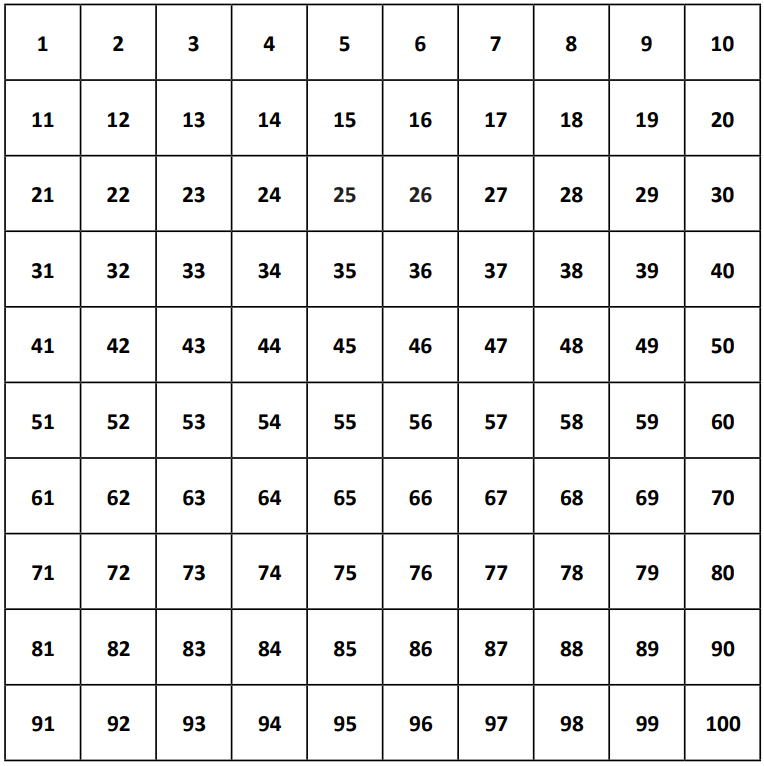 Roll the dice. Let’s pretend you roll a 2. Add and subtract this number of 10s from your circled number (2 tens are 20).Write the number sentences, e.g. 42 + 20 = 62	42 – 20 = 22Now for the fun bit!  Colour in your answers on the 1-100 grid, using this code:If you rolled a 1, adding and subtracting 10, colour red+/- 20  orange+/- 30  yellow+/- 40  green +/- 50  blue+/- 60  violet (purple)So we would colour 62 and 22 orange…Keep rolling the dice, adding and subtracting until you have coloured all of the possible squares Spider can land on from that starting number.Look at the pattern someone else made.  Is yours similar/ very different? Why?Repeat with a different 2-digit starting number.Can you make a whole ‘rainbow’ of our six colours starting on any number 31 to 70?